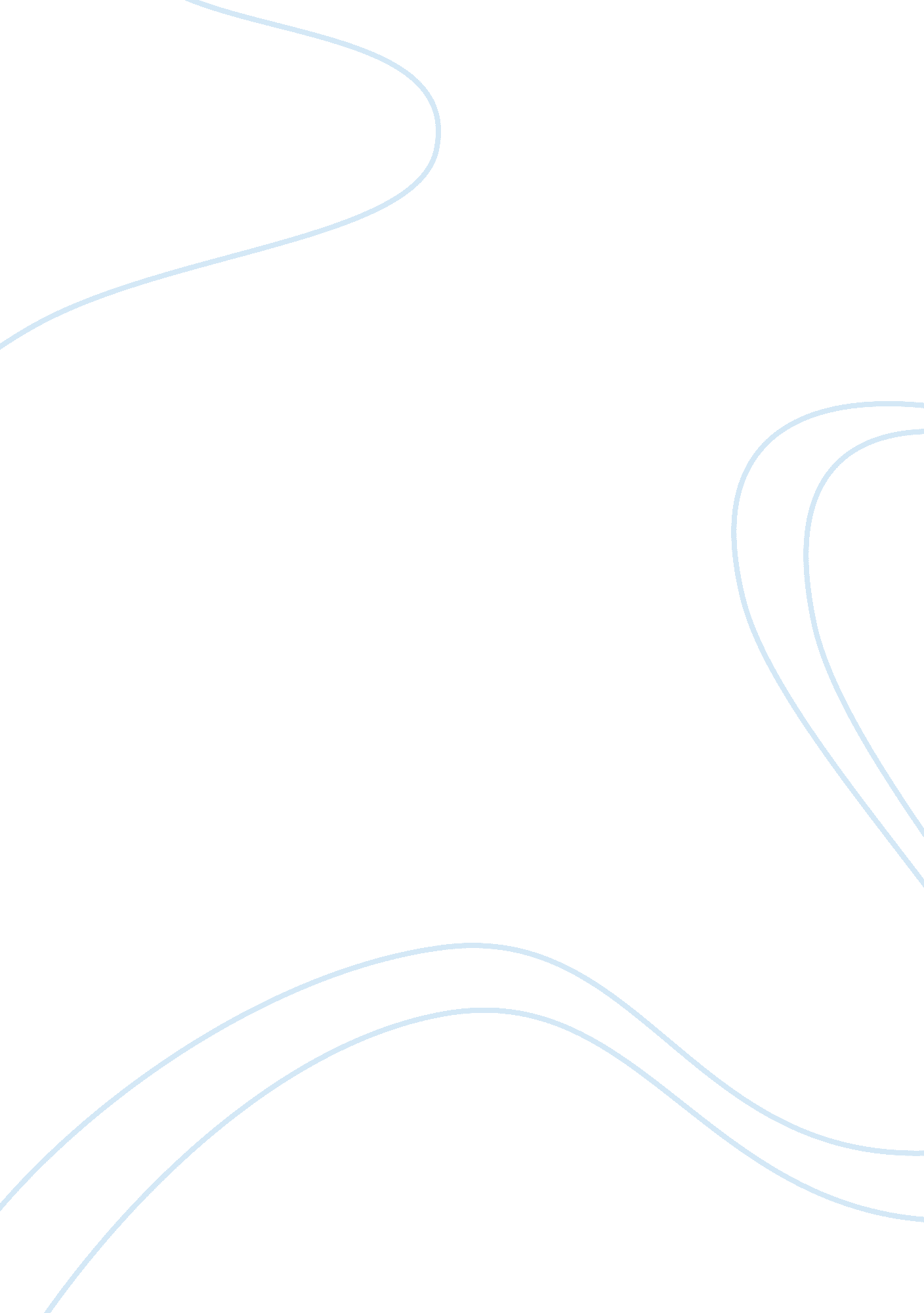 Romeo and juliet vs daylight essayArt & Culture, Artists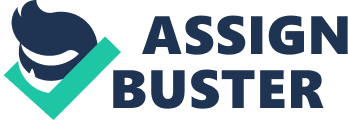 In Act 3 Scene 5 of the play “ Romeo and Juliet” by William Shakespeare, the scene depicted by the author matches the one described in the song “ Daylight’ by Maroon 5 almost identically. It would appear that the singer of “ Daylight” finds himself in a position similar to that of Romeo in that they are each spending their last night’s with their true loves for a long while. The first example of this is that both are required to leave their loves when the sun rises. When Romeo and Juliet wake up and see the sun rising, Romeo says, “ jocund day stands tiptoe on the misty mountain tops” (Romeo and Juliet 3. 5. 9). The sun coming up is a sign to Romeo that he will have to leave Juliet. This is similar to the line in “ Daylight” when the artist says, “ When the sun comes up, will have to leave” (Maroon 5 Daylight). Another place where we find similarities between “ Daylight” and “ Romeo and Juliet” is when both artists use creative metaphors to say the stars are no longer visible because he night is over. In “ Romeo and Juliet” this thought is conveyed when Romeo says, “ Night’s candles are burned out” (3. 5. 9). This quotation’s counterpart from “ Daylight” bluntly says, “ The stars are burning out”(Maroon 5 Daylight). Both quotations suggest that stars have candle-like qualities and can be snuffed out. In conclusion, the situations of the characters in “ Daylight” by Maroon 5 are very similar to those of Romeo and his lover Juliet in the play “ Romeo and Juliet” by William Shakespeare. 